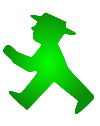 I have the first card.Who has      ?I have      .Who has      ?I have      .Who has      ?I have      .Who has      ?I have      .Who has      ?I have      .Who has      ?I have      .Who has      ?I have      .Who has      ?I have      .Who has      ?I have      .Who has      ? I have      .Who has      ?I have      .Who has      ?I have      .Who has      ?I have      .Who has      ?I have      .Who has      ?I have      .Who has      ?I have      .Who has      ?I have      .I have the last card! 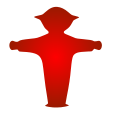 